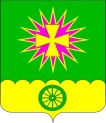 АДМИНИСТРАЦИЯ Нововеличковского сельского поселения Динского района ПОСТАНОВЛЕНИЕот 05.03.2022									№ 55станица НововеличковскаяО мерах по обеспечению бесперебойной работы и безопасности объектов топливно-энергетического комплекса и жилищно-коммунального хозяйства на территории Нововеличковского сельского поселения Динского района в выходные и праздничные дни в 2022 годуДля обеспечения бесперебойной работы объектов топливно-энергетического комплекса и жилищно-коммунального хозяйства на территории Нововеличковского сельского поселения Динского района, защиты от проявлений терроризма, соблюдения противопожарной безопасности, сохранности средств и оборудования, а также организации работы в случае чрезвычайных ситуаций в выходные и праздничные дни в 2022 году,                            п о с т а н о в л я ю: 1. Заместителю главы администрации Нововеличковского сельского поселения И.Л. Кочеткову обеспечить круглосуточные дежурства на дому ответственных работников администрации и муниципальных учреждений Нововеличковского сельского поселения в выходные и праздничные дни в 2022 году, в соответствии с прилагаемым графиком (приложение № 1).2. Руководителю муниципального казенного учреждения «Обеспечение деятельности администрации Нововеличковского сельского поселения» М.Г.Калинину обеспечить круглосуточные дежурства работников МКУ «ОДА НСП» в выходные и праздничные дни в 2022 году, в соответствии с прилагаемым графиком (приложение № 2).3. Начальнику отдела ЖКХ, малого и среднего бизнеса В.В. Токаренко обеспечить дополнительные меры по охране объектов топливно-энергетического комплекса и жилищно-коммунального хозяйства на территории Нововеличковского сельского поселения Динского района и прилегающих территорий от возможных закладок взрывных устройств, обеспечению противопожарной безопасности с привлечением общественных организаций и членов казачьих обществ. Обеспечить оперативное реагирование на возникновение чрезвычайных ситуаций. В ситуациях, требующих оперативного реагирования, незамедлительно сообщать оперативному дежурному администрации муниципального образования Динской район по телефону 6-12-51.4. Начальнику отдела ЖКХ, малого и среднего бизнеса В.В. Токаренко обеспечить приведение в готовность сил и средств, в том числе передвижных дизельных электростанций, предназначенных к действиям по локализации и ликвидации возможных аварий, чрезвычайных ситуаций природного и техногенного характера на объектах топливно-энергетического комплекса и жилищно-коммунального хозяйства на территории Нововеличковского сельского поселения Динского района.5. Директору МУП ЖКХ Нововеличковское Т.В.Анищенко обеспечить бесперебойное водоснабжение населения и подачу тепла в социально-значимые объекты на территории Нововеличковского сельского поселения Динского района. График дежурств ответственных лиц прилагается (приложение № 3). 6. Директору МУП ЖКХ Нововеличковское Т.В.Анищенко обеспечить ежедневный мониторинг состояния здоровья работников, задействованных в период выходных и праздничных дней в 2022 году, во исполнение требований режима «Повышенная готовность», согласно постановления главы администрации (губернатора) Краснодарского края от 13.03.2020 № 129                        «О введении режима повышенной готовности на территории Краснодарского края и мерах по предотвращению распространения новой коронавирусной инфекции (COVID-19)».7. Считать утратившим силу постановление администрации Нововеличковского сельского поселения Динского района от 21.02.2022 № 48 «О мерах по обеспечению бесперебойной работы и безопасности объектов топливно-энергетического комплекса и жилищно-коммунального хозяйства на территории Нововеличковского сельского поселения Динского района в выходные и праздничные дни в 2022 году».8. Контроль за выполнением настоящего постановления возложить на заместителя главы администрации Нововеличковского сельского поселения И.Л. Кочеткова.9. Постановление вступает в силу со дня его подписания.Глава Нововеличковского сельского поселения                                                                                Г.М. КоваПРИЛОЖЕНИЕ №1УТВЕРЖДЕНОпостановлением администрацииНововеличковского сельскогопоселения Динского районаот 05.03.2022 г. № 55График круглосуточных дежурств на домуответственных работников администрации и муниципальных учреждений Нововеличковского сельского поселения в выходные и праздничные дни, в период с 05 по 09 марта 2022 годаНачальник отдела ЖКХ,малого и среднего бизнеса                                                     В.В.ТокаренкоПРИЛОЖЕНИЕ №2УТВЕРЖДЕНОпостановлением администрацииНововеличковского сельскогопоселения Динского районаот 05.03.2022 г. № 55График круглосуточных дежурств работников МКУ «ОДА НСП»  на период с 05 по 09 марта 2022 годаНачальник отдела ЖКХ,малого и среднего бизнеса                                                         В.В.ТокаренкоПРИЛОЖЕНИЕ №3УТВЕРЖДЕНОпостановлением администрацииНововеличковского сельскогопоселения Динского районаот 05.03.2022 г. № 55График дежурств ответственных лиц МУП ЖКХ Нововеличковское на период с 05 по 09 марта 2022 годаНачальник отдела ЖКХ,малого и среднего бизнеса                                                         В.В.Токаренко№ п/пДатаФ.И.О.ДолжностьТелефон105.03.2022Монастырный Евгений Николаевичстарший инспектор ВУС администрации Нововеличковского сельского поселения8 989-815-86-60206.03.2022Калинин Михаил Геннадьевичруководитель МКУ «ОДА НСП»8-960-483-28-07307.03.2022Токаренко Валерий Владимировичначальник отдела ЖКХ, малого и среднего бизнеса8 961-851-07-62408.03.2022Кочетков Игорь Леонидович,заместитель главы администрации8 928-203-66-89509.03.2022Токаренко Валерий Владимировичначальник отдела ЖКХ, малого и среднего бизнеса8 961-851-07-62ФИО, должность/Дата05 марта06 марта07 марта08 марта09 мартаОтливной Иван НиколаевичНДНСкляр Сергей МихайловичДНШвец Сергей СергеевичНДН№ФИОДолжность№ телефонаответственного лица05.03.2022 г.05.03.2022 г.05.03.2022 г.05.03.2022 г.Воробей Виктор ГеоргиевичМастер водоснабжения8(953) 079-25-3506.03.2022 г.06.03.2022 г.06.03.2022 г.06.03.2022 г.Шатских Виталий ВладимировичЗаместитель директора8(918)234-21-4307.03.2022 г.07.03.2022 г.07.03.2022 г.07.03.2022 г.Гапоненко Сергей СергеевичГлавный инженер8(918) 212-20-2708.03.2022 г.08.03.2022 г.08.03.2022 г.08.03.2022 г.Слюсаренко Андрей ВитальевичЭнергетик 8(989)210-58-9109.03.2022 г.09.03.2022 г.09.03.2022 г.09.03.2022 г.Воробей Виктор ГеоргиевичМастер водоснабжения8(953) 079-25-35